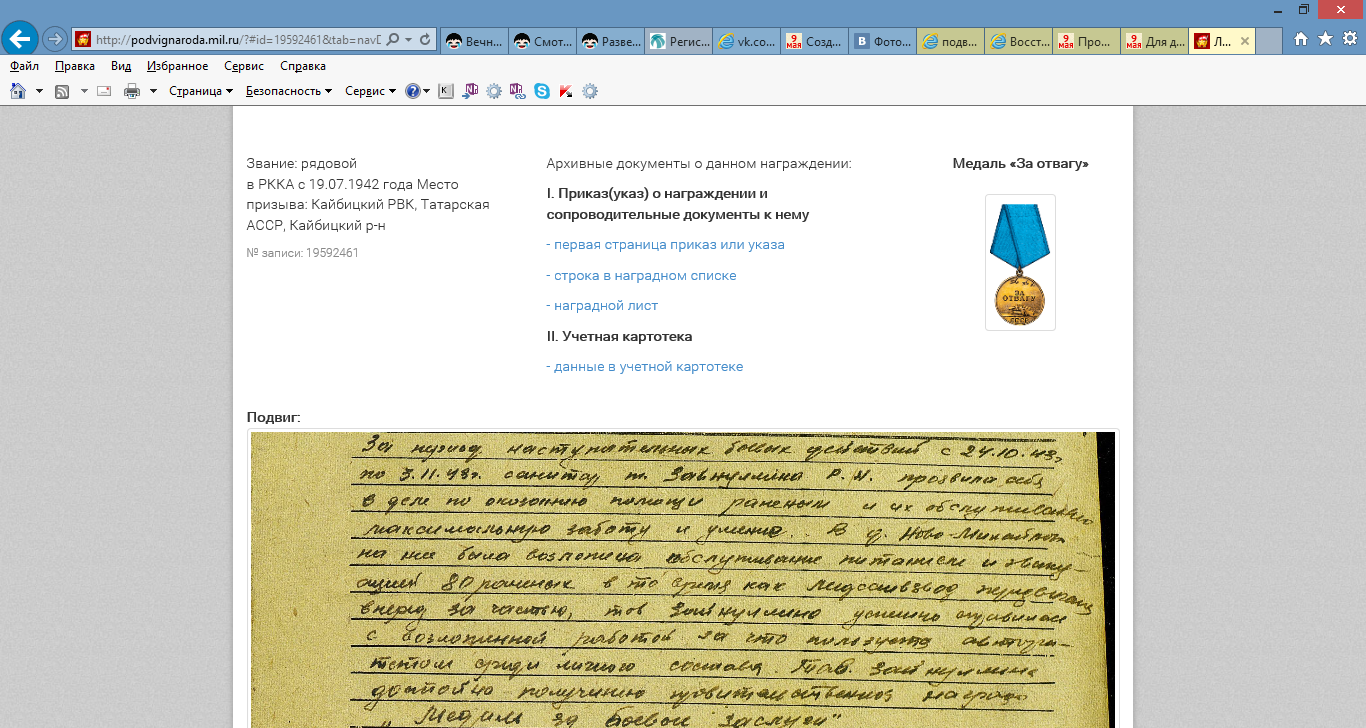 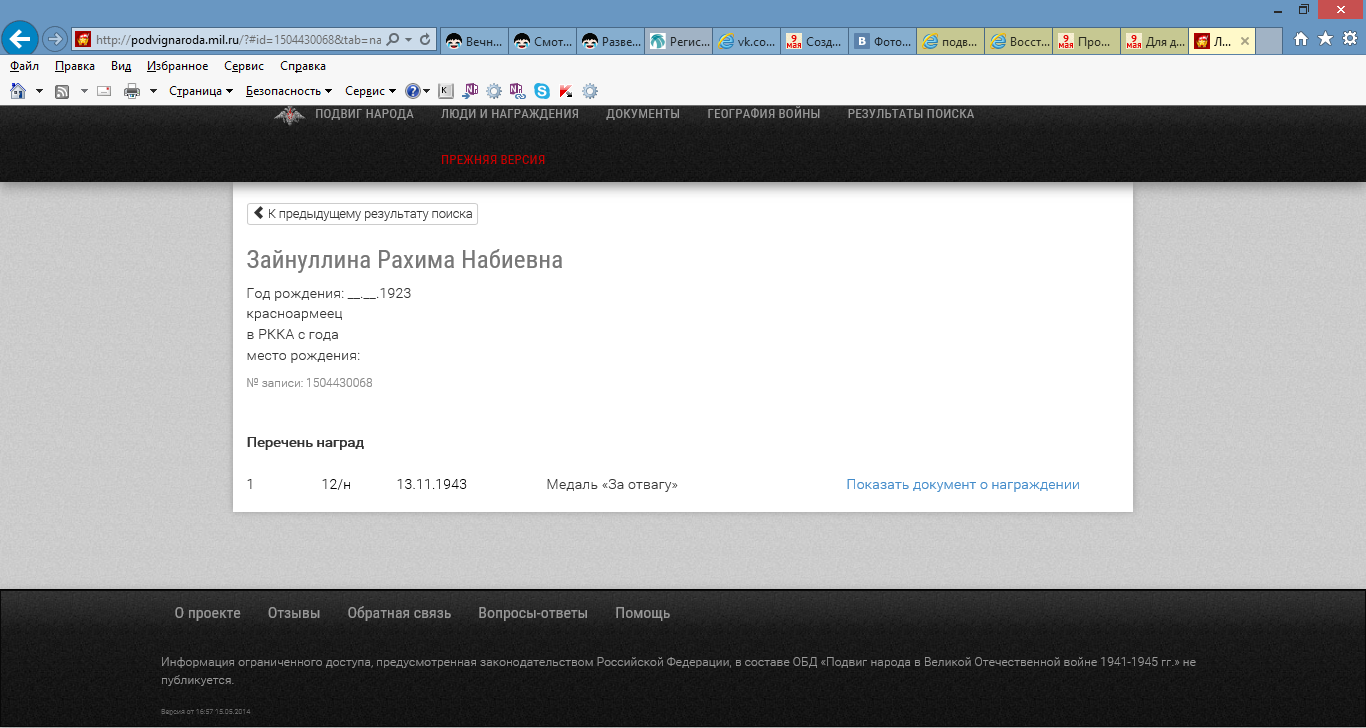 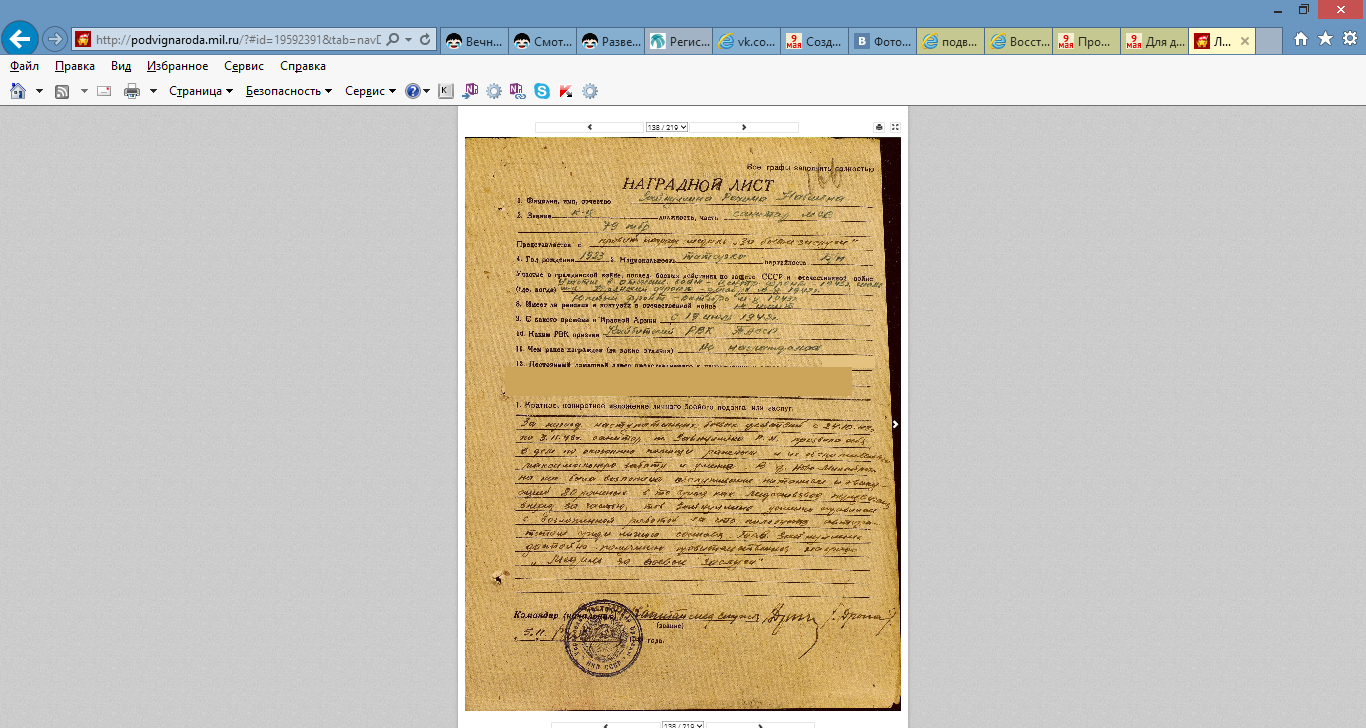 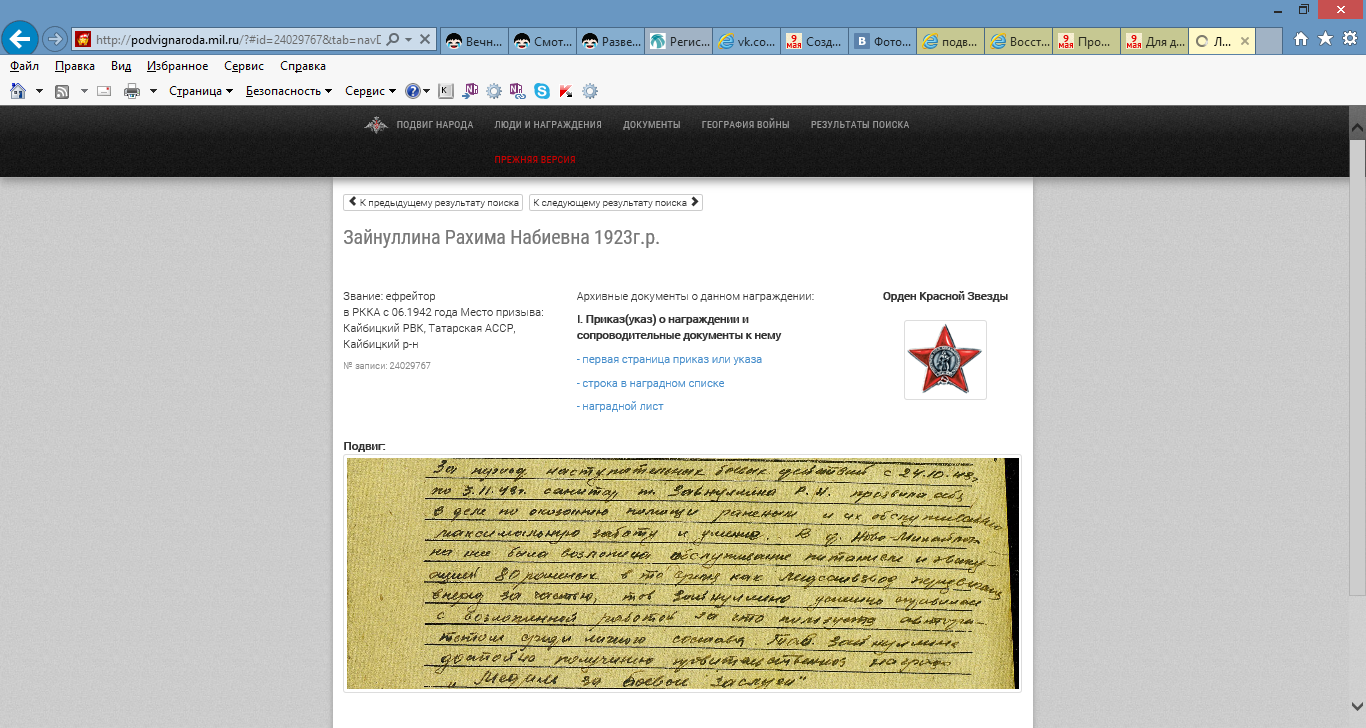 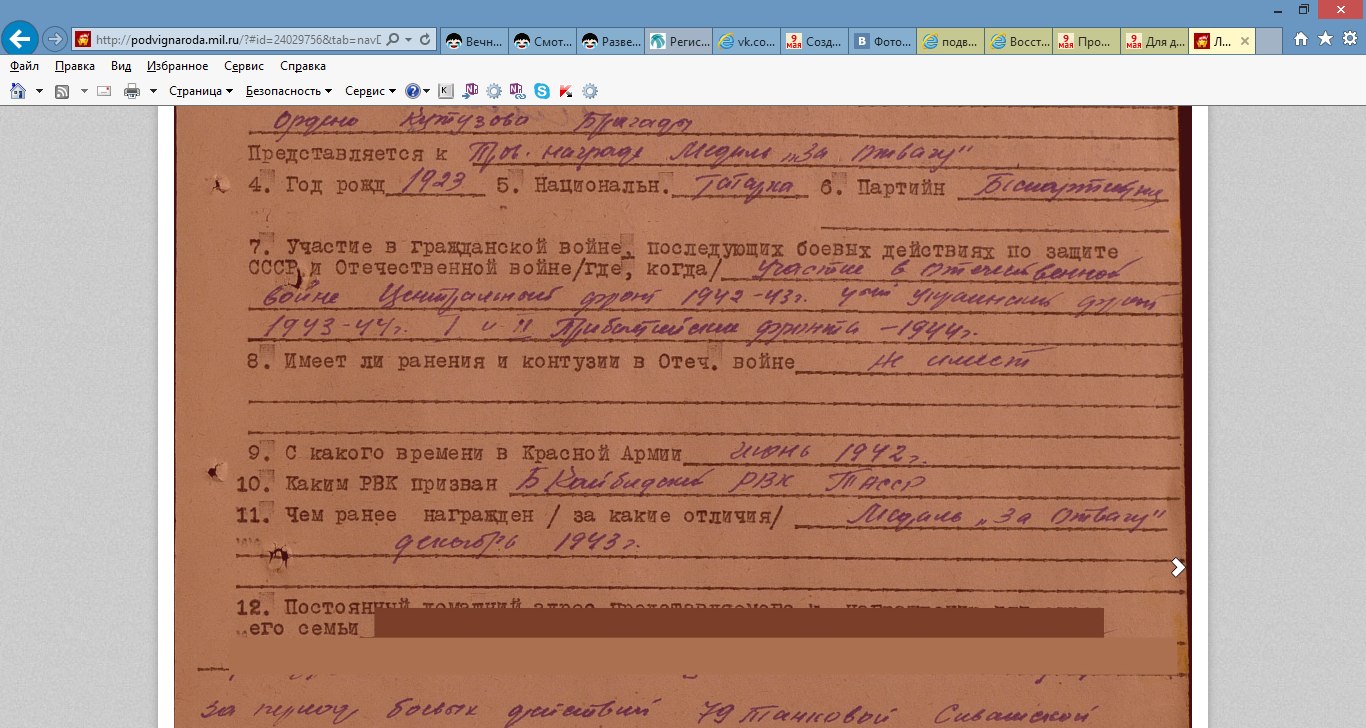 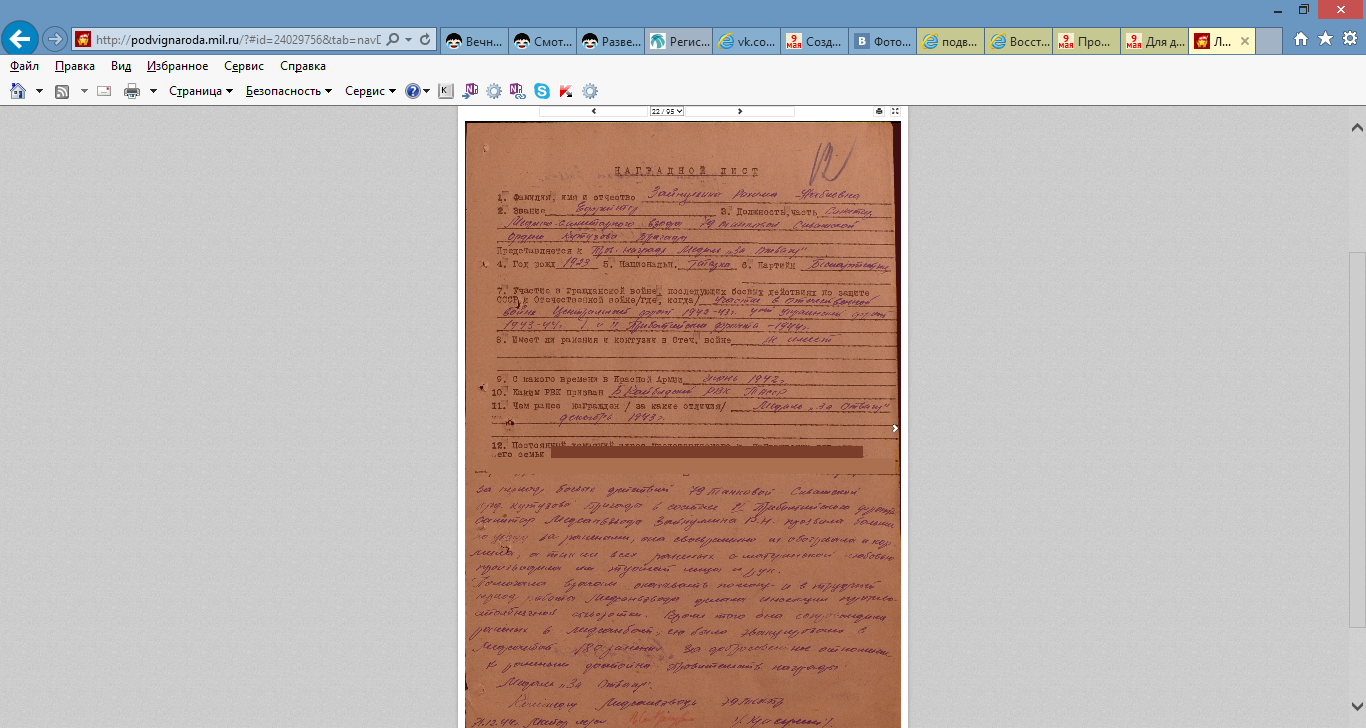 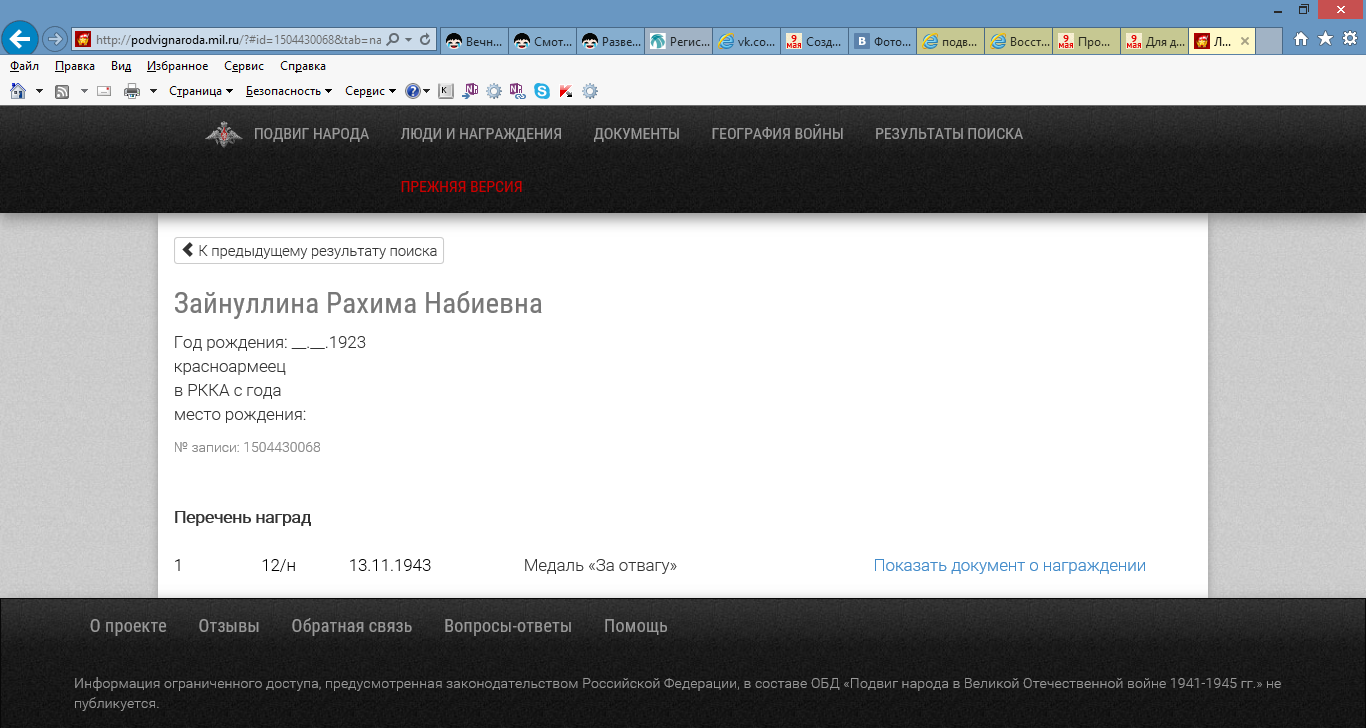 http://podvignaroda.mil.ru/?#tab=navResult